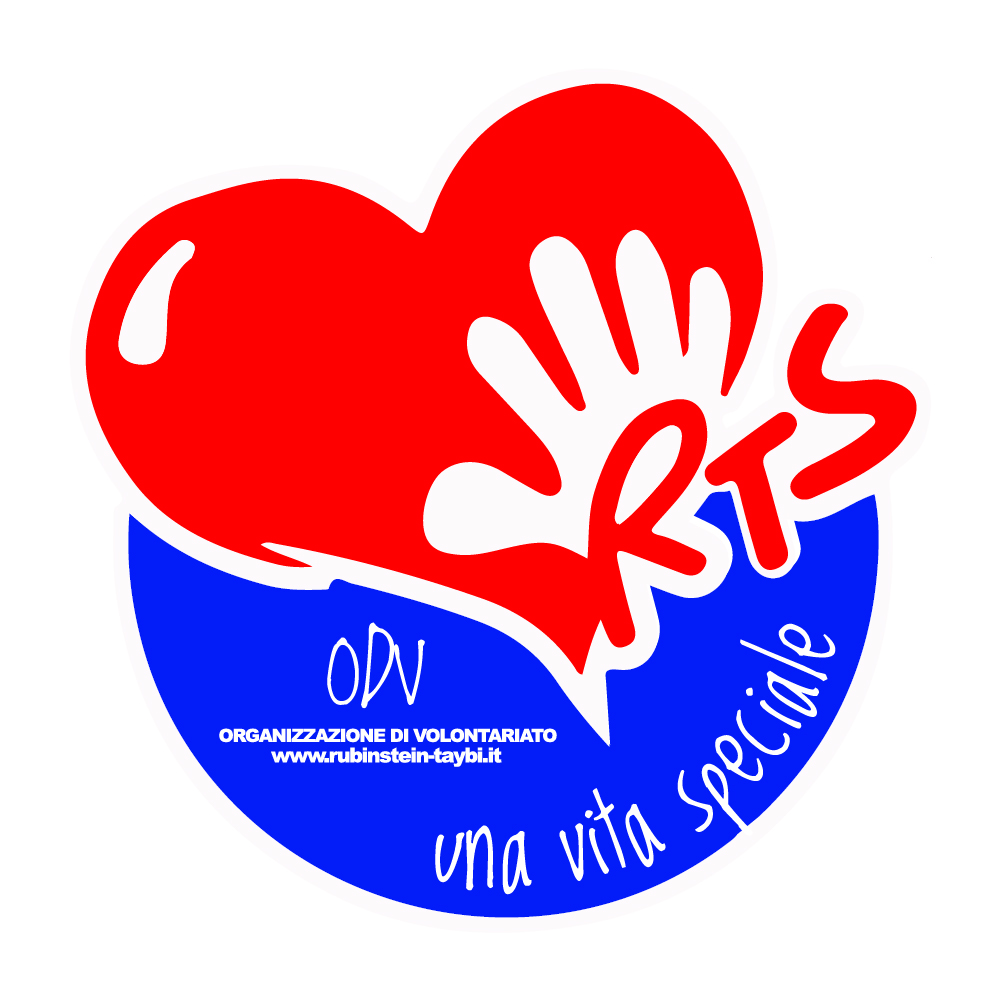 DOMANDA PER LA CONCESSIONE DI CONTRIBUTO ECONOMICO IN FAVORE DI FAMIGLIE SOCIE   DI RTS UNA VITA SPECIALE ODV CON FIGLI DISABILI  CHE EFFETTUANO  VISITE, TERAPIE, CONTROLLI IN ALTRE CITTA’/REGIONIIl/la  sottoscritto/a__________________________________________________________________Nato/a a ________________________il ________________ C.F. ____________________________Residente a ________________________________________ CAP __________________________Via/Piazza ___________________________________________ n°. ______Telefono_____________________________________Email_______________________________________Professione padre_______________________________________________________________________Professione madre_________________________________________________________________Genitore/tutore di Nome________________________________________Cognome __________________________________Nato/a a ________________________il ________________ C.F. ____________________________Residente a ________________________________________ CAP __________________________Via/Piazza ___________________________________________ n°. ______Dichiara di essere     Nucleo numeroso (con più di tre figli, di cui uno con disabilità)    Nucleo monoparentale/single/separato    Padre disoccupato  dal _______________        Madre disoccupata dal ____________________    Padre con rapporto di lavoro subordinato  sottoposto ad Ammortizzatori Sociali DECRETO LEGGE CURA ITALIA 18/2020 (Assegno ordinario – Cassa integrazione)     Madre con rapporto di lavoro subordinato  sottoposta  ad Ammortizzatori Sociali DECRETO LEGGE CURA ITALIA 18/2020 (Assegno ordinario- Cassa integrazione)     Altro_________________________________________________________________________________Dichiara che il/la proprio/a Figlio/aDeve effettuare   visita medica,   terapie,   esami,   altro___________________________________Accompagnato da    madre    padre    entrambiPresso   _________________________________________________________________________________Città____________________________________________________________________________________Dal_____________al________________Per i quali  è previsto il pernottamento di  n.____giorni Presso    Albergo/hotel     Bed & breakfast    Appartamento     Altro __________________________________________________________________________________________________________Città_____________________________ Costo  totale pernottamento  € ___________________La famiglia ed il paziente utilizzeranno per raggiungere il luogo di cura: aereo  totale a/r € ___________________________,  treno totale a/r € ____________________________ auto totale pedaggio autostradale a/r €_________Luogo e data 							Firma_______________________________				____________________________________ORGANIZZAZIONE DI VOLONTARIATO RTS UNA VITA SPECIALE ODVMAIL: amministrazione@rubinstein-taybi.it                                                                                                                                 SITO WEB: www.rubinstein-taybi.it                                                                                                                                       GRUPPO FACEBOOK: Rubinstein Taybi Italia                                        